Tako bodo ob poslednji sodbi tudi za nas veljale Jezusove besede: »Blagor usmiljenim, kajti usmiljenje bodo dosegli!« Naj gredo žarki Božjega usmiljenja tudi skoz naše srce in dosežejo vse, ki so potrebni pomoči in usmiljenja! OznanilaČRNEČE – Sv. Jakob St., Sv. Andrej; Sv. Križ14. tedenOznanilaČRNEČE – Sv. Jakob St., Sv. Andrej; Sv. Križ14. teden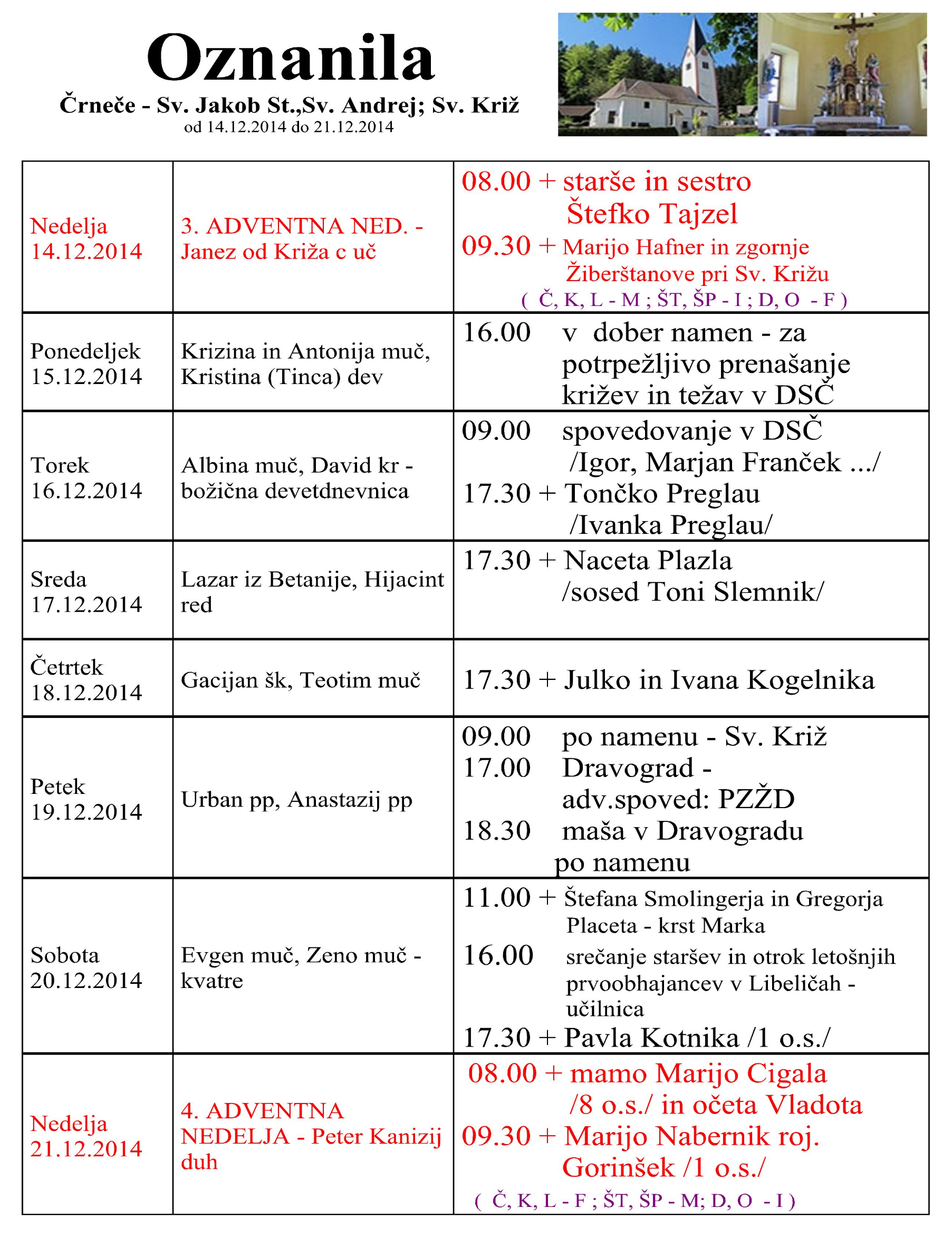 NEDELJA27.marecVelika noč07:00     VSTAJENSKA PROCESIJA,                    SLOVESNA MAŠA           + mamo Ivanko Plimon /4  o.s./ in               očeta Maksa  /25  o.s./11:00  + Ivano Pelc /n.v./ pri Sv. KrižuPONEDELJEK28.marecPonedeljek velikonočne osmine08:00  + Ivano Pelc /n.v./09:30  + starše: Jurija in Elizabeto Plazovnik               pri Sv. Križu11:00     maša v Libeličah13:00     blagoslov n.v. R/K16:00     za vse nekdanje ustanove Cerkve v DSČTOREK29.marecTorek velikonočne osmine18:00  + Ivano Pelc /n.v./SREDA30.marecSreda velikonočne osmine18:00  + Ivano Pelc /n.v./ČETRTEK31.marecČetrtek velikonočne osmine, četrtek pred prvim petkom18:00  + Ivano Pelc /n.v./PETEK1.aprilPetek velikonočne osmine, prvi petek v mesecu09:00  + Ivano Pelc /n.v./18:00  + Kaufmanovo bico /Vranjek Milena/SOBOTA2.aprilSobota velikonočne osmine, sobota po prvem petku18:00  + Ivano Pelc /n.v./NEDELJA3.april2. velikonočna nedelja - bela, nedelja Božjega usmiljenja08:00  + očeta Gregorja /5 o.s./,               mamo Ido Placet                   in brata Dragota Razpotnika /7 o.s./ -               /Marjeta z družino/09:30  + Gvido in Faniko Beliš in Zahernik-ove               pri Sv. Križu – ni maše              - bo pa ta namen  rezerviran za                26. 06. 2016  pri Sv. K.